Date: 8th November 2023	TO:	The Police and Crime Commissioner, Chief Constable and Members of the Joint Audit Committee (Ms K Curran, Mr D Macgregor, Mr Farhan Shakoor Mr Brian Jones) Copy to:	Ms B Peatling, Chief Finance OfficerACPO and Senior Officers/Staff 		Representatives from TIAA and Audit Wales AuditDear Sir/Madam,A meeting of the Joint Audit Committee will be held on Wednesday 8th November 2023 at 10am via Microsoft Teams for the transaction of the business on the attached agenda. Members of the Press and Public may attend this meeting.  To participate through the medium of Welsh, Members of the Public are required to provide at least 7 days’ notice to guarantee such provision as notified on our website.  Should we receive late notification we will do our best to provide this service but cannot guarantee.Yours faithfully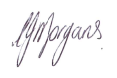 Mrs Carys F MorgansChief Executive Encl.A  G  E  N  D  AApologies for absence - 5 minutesDeclarations of interestTo confirm the minutes of the meeting held on the 26th of July 2023 – 5 minutes Review of actions – 26th July 2023To Consider the draft Joint Audit Committee Work Plan (To Follow)Matters for ScrutinyTo consider the actions of the Corporate Governance Group meeting held on the 24th August 2023 and 2nd November 2023 – 5 minutes (Verbal)To receive an update from the Audit Governance Group meeting held on the 16th October 2023 including progress against 2023/24 Audit Plan – 10 minutesTo consider the following reports of the internal auditors:To consider the Final 2022/2023 Internal Audit reportTo consider the Indicative Audit Strategy 2023/2026 and Annual Plan 2023/24To consider the Collaborative Review of the Use of OleeoTo consider the Compliance Review of the Annual Governance StatementTo consider the Compliance review of HR Management – Grievance Reporting and ManagementTo consider the Review of Welsh Language ComplianceTo consider the Summary Internal controls Assurance (SICA) Report 2023/24– 5 minsTo consider the Interim Follow Up ReviewTo note the Audit Wales 2021/2022 Annual Audit letterTo note the Audit Wales Final Accounts Memorandum 2021/22 (Final to be considered at next meeting)To consider the Audit Wales Detailed Audit Plan 2022/23To note the Audit Wales Consultation on Fee Scales 2024-25– 5 minutes To receive the Treasury Management report (to Follow) – 10 minutes Statement of Accounts Update 2022/23 (verbal) – 5 minutesTo consider the progress of 2022/23 Annual Governance Statement actionsTo receive an update on the preparation of the 2023/24 Annual Governance Statement (verbal) To Receive Presentation on Governance Meetings and ReportingTo note the update on HMICFRS activity including PEEL inspection report – 10 minutesBreak 10minsThe information contained in the report below has been subjected to the requirements of the Freedom of Information Act 2000, Data Protection Act 1998 and the Office of the Police and Crime Commissioner for Dyfed-Powys’ public interest test and is deemed to be exempt for publication under section 13 of Schedule 12A Local Government Act 1972.To consider the full Force Corporate Risk register– 15 minutesTo consider the full OPCC Corporate Risk register – 10 minutesUpdate on ICO, Data Management and Breaches Update on Fraud activity – (Verbal)Internal Audit Contract Update – 5 minutes Force Review Update -5 minutesMembers Updates – 15 minutesTo discuss JAC Representation at Future Governance MeetingsJoint all Wales training day Any other businessDate of next meeting: 31st January 2024